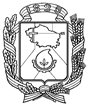 АДМИНИСТРАЦИЯ ГОРОДА НЕВИННОМЫССКАСТАВРОПОЛЬСКОГО КРАЯПОСТАНОВЛЕНИЕ11.11.2021                               г. Невинномысск                                       № 1910О внесении изменений в состав Управляющего совета (проектного комитета) по реализации программы «Комплексное развитие моногорода Невинномысск», утвержденный постановлением администрации города Невинномысска от 30 марта 2017 г. № 783В связи с кадровыми изменениями, постановляю:1. Внести в состав Управляющего совета (проектного комитета) по реализации программы «Комплексное развитие моногорода Невинномысск», утвержденный постановлением администрации города Невинномысска от                                        30 марта 2017 г. № 783 «О создании Управляющего совета (проектного комитета) по реализации программы «Комплексное развитие моногорода Невинномысск» (далее – Управляющий совет), следующие изменения:исключить из состава Управляющего совета Аттаева Р.М.,                  Тальберга О.В.; включить в состав Управляющего совета следующих лиц:указать новые должности следующих членов Управляющего совета:2. Опубликовать настоящее постановление в газете «Невинномысский рабочий»,    а    также    разместить   в   сетевом   издании   «Редакция   газеты «Невинномысский рабочий» и на официальном сайте администрации города Невинномысска в информационно-телекоммуникационной сети «Интернет».Глава города НевинномысскаСтавропольского края                                                                    М.А. МиненковЧижевский КонстантинКонстантиновичначальник управления экономического развития администрации города                                               Невинномысска, ответственный секретарь                                          Управляющего советаКлявин Сергей Валерьевичисполнительный директор                                        АО «Невинномысский Азот», член Управляющего совета (по согласованию)Жданов Василий Владимировичзаместитель главы администрации города Невинномысска, член Управляющего советаЯшенкова Марина Николаевнадиректор ГУП СК «Корпорация развития Ставропольского края», член Управляющего совета (по согласованию)